Конспект интегрированного занятия во второй младшей группе на тему: «Золотая осень».Автор воспитатель: Киреева Виктория АндреевнаМесто работы: МБДОУ Д.С № 18Возраст детей: Вторая младшая группа.Педагогическая цель: - познакомить с характерными особенностями осенних деревьев;- расширить представление детей о природном явлении листопаде;- воспитывать любовь к природе, желание заботиться о ней;- учить определять жёлтый, зелёный и красные цвета;- рисовать листья способом примакивания;- располагать рисунок по всей поверхности листа бумаги;- развивать умения работать с кистью;- упражнять в выполнении физических упражнений;- воспитывать умение работать в коллективе;- соблюдать правила при игре; - ориентироваться в пространстве.   Интеграция образовательных областей: «Познавательное развитие», «Художественно-эстетическое развитие» (рисование), «Речевое развитие», «Социально-коммуникативное развитие», «Физическое развитие».Материалы и оборудование: букет из опавших листьев разных деревьев, краски жёлтого, зелёного и красного цветов, кисти, тонированная бумага для акварели формата А3 с силуэтом дерева, мольберт, салфетки, вырезанные листочки (красного, жёлтого и зелёного цветов), корзинки.Словарная работа: осень, дождь, листопад, ветер.Предварительная работа: рассматривание иллюстраций с изображением осени, дождя и листопада; наблюдения за осенними явлениями на прогулке, проведение дидактических игр, дыхательной гимнастики, физкультминутка.Ход занятия:Создание игровой мотивации.Дети сидят на ковре.Воспитатель: Ребята, наступило прекрасное время года Осень. Вся природа готовится к зиме. Деревья, так красивы в своём золотом и багряном одеянии! Листочки падают с деревьев, их так много на земле, как будто всё покрыто красивым, ярким ковром.ФизкультминуткаМы листочки осенние.На веточках сидели,Полетели, полетели и на землю сели.Ветер снова набежал и листочки все поднял, Повертел их, покрутил их и на землю опустил. Дети выполняют действия в соответствии с текстом.Подвижно-дидактическая игра «Разноцветные листочки»Воспитатель: На прогулке мы с вами видели красивые разноцветные листья.  Ребята посмотрите, какой красивый листопад у нас в группе. Давайте с вами подойдем к нему и рассмотрим его поближе. Ребята посмотрите, какой он красивый, яркий, желтый. Вам нравится?Дети: Да.
Воспитатель: Какого цвета листопад?Дети: Желтого, зелёного и красного цветов.Воспитатель: Давайте разделимся на три команды и поиграем. Соберём листочки в корзинки.- Первая команда соберёт листочки жёлтого цвета.- Вторая команда соберёт листочки зелёного цвета.- Третья команда соберёт листочки красного цвета.Рисование «Золотая осень».Воспитатель: Мы сегодня будем с вами рисовать эти небывалой красоты листочки, пойдёмте за стол. Для рисования нам потребуется кисточка, которую мы должны сначала намочить в стакане с водой. Потом на ворс кисти нужно набрать немного краски, снять её излишки о край баночки и нарисуем первый листочек способом примакивания. Мне нужна ваша помощь. Листочков нужно нарисовать много. Поможете?Дети выбирают цвет листочка и рисуют листочки на заготовке. Наиболее подготовленные дети могут работать по 2-3 человека самостоятельно. Остальными рисую индивидуально. Предлагаю располагать листочки по всей поверхности бумаги.Упражнения.Упражнение "дерево".Ветер дует нам в лицо,Закачалось деревцо.
Ветер тише, тише, тише.
Деревцо все выше, выше.
Вместе с ребенком имитировать дуновение ветра, качая туловище и помогая руками. На словах «тише, тише» - присесть. На словах «выше, выше» - встать и вытянуть руки вверх.«Сдуем листочки»На столе разложены собранные на прогулке листья. Предлагаю детям подуть на них, так чтобы они слетели со стола.Рефлексия.- Что вам больше всего сегодня понравилось на занятии?- Что мы рисовали?- Какие цвета нам понадобились для рисования листьев на деревьях?- Для чего нам нужны были корзинки?Воспитатель:  Посмотрите, какой замечательный рисунок получился у нас. Наше занятие подошло к концу, спасибо вам за вашу работу! Молодцы, ребята. Хорошо постарались.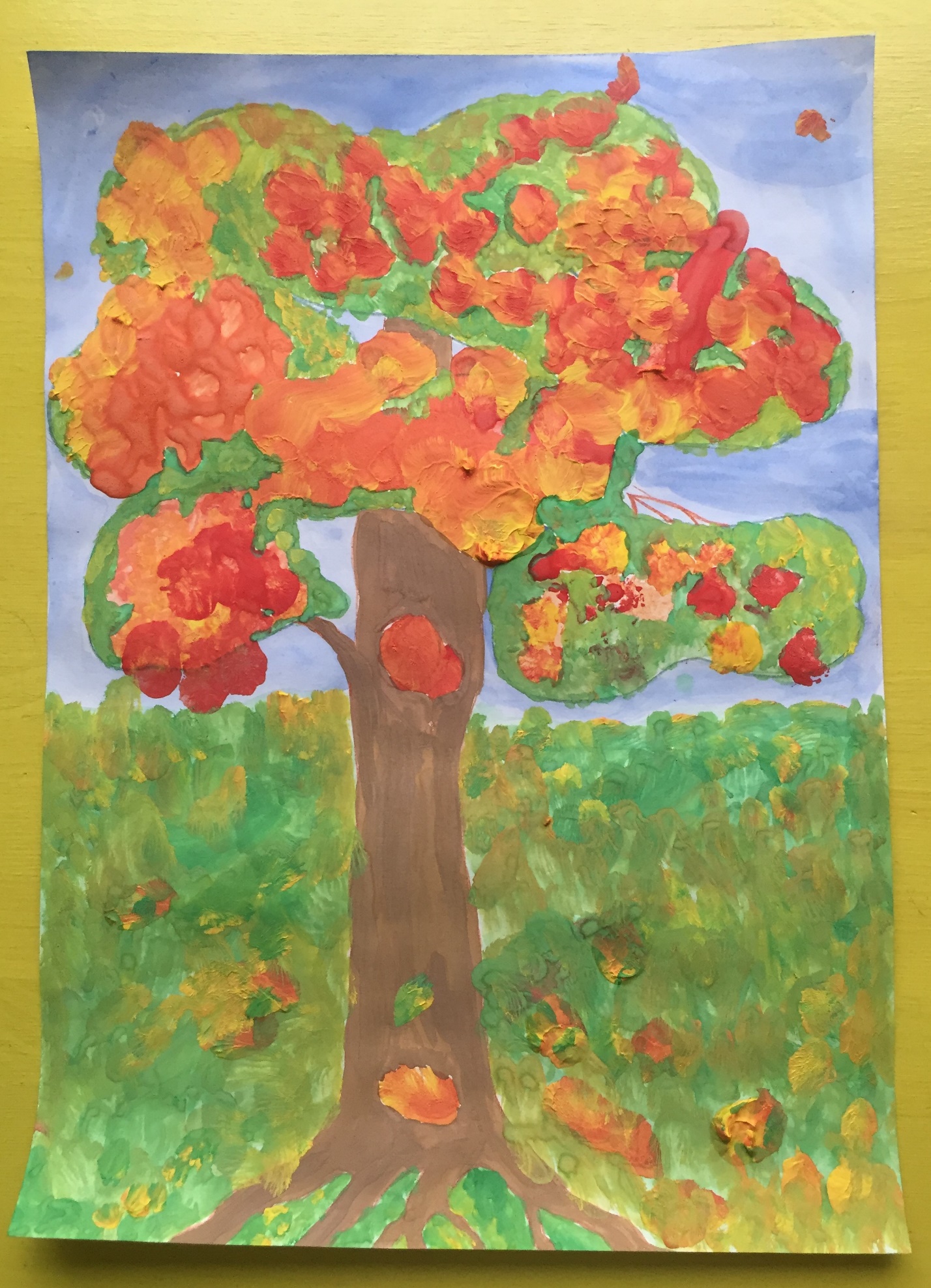 